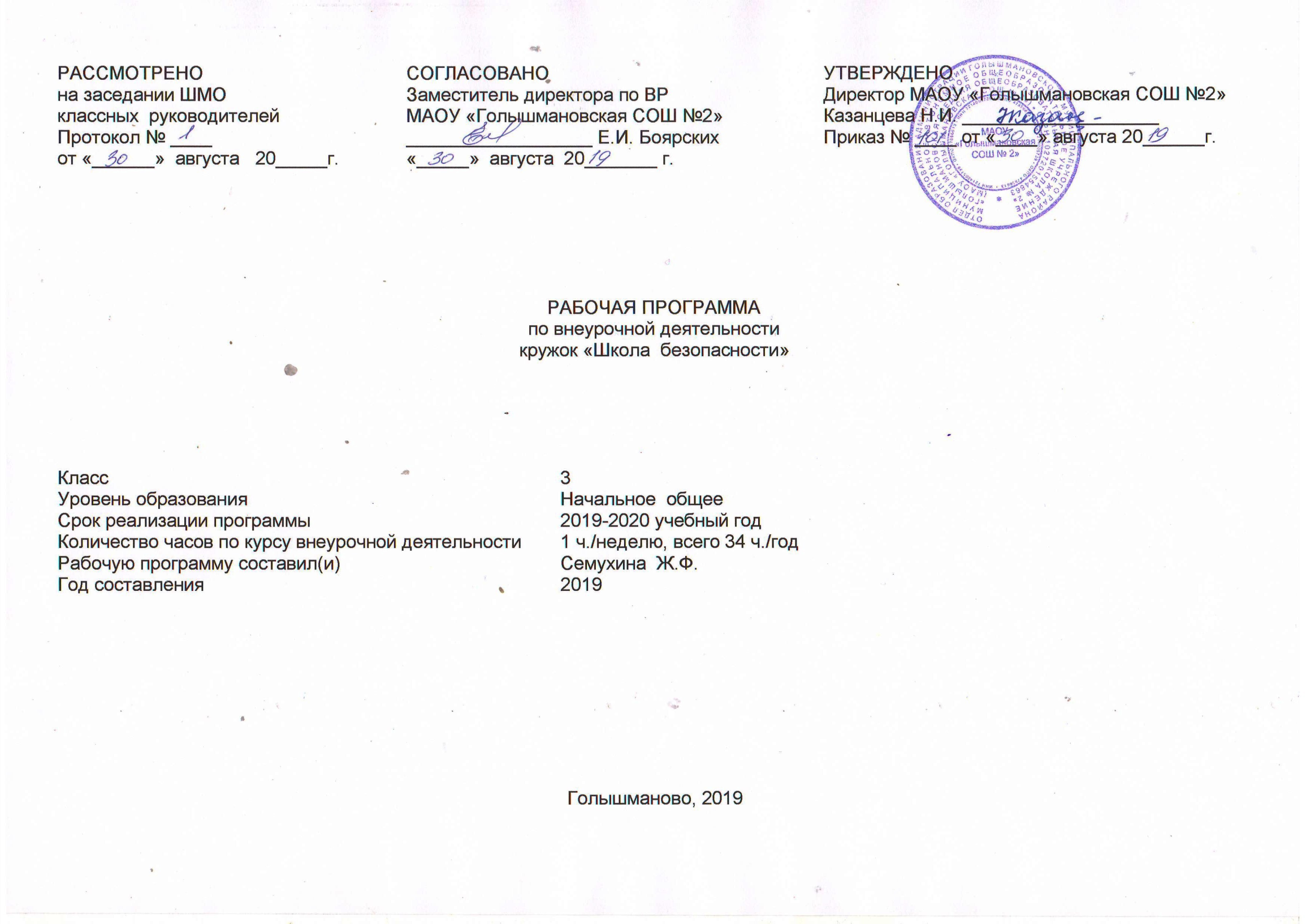  Результаты освоения курса внеурочной деятельности Личностными результатами изучения курса на третьем году обучения является формирование следующих умений:оценивать жизненные ситуации (поступки, явления, события) с точки зрения, соблюдения правил дорожного движения;объяснять своё отношение к поступкам с позиции общечеловеческих нравственных ценностях;в предложенных ситуациях, опираясь на знания правил дорожного движения, делать выбор, как поступить;осознавать ответственное отношение к собственному здоровью, к личной безопасности и безопасности окружающих.Метапредметными результатами изучения курса на третьем  году обучения являются формирование следующих универсальных учебных действий (УУД):Регулятивные УУД:определять цель деятельности;учиться обнаруживать и формулировать проблемы;устанавливать причинно-следственные связи;вырабатывать навыки контроля и самооценки процесса и результата деятельности; навыки осознанного и произвольного построения сообщения в устной форме, в том числе творческого характера.Познавательные УУД:добывать новые знания: находить ответы на вопросы, используя разные источники информации, свой жизненный опыт;перерабатывать полученную информацию: делать выводы в результате совместной деятельности.Коммуникативные УУД:оформлять свои мысли в устной и письменной форме с учётом речевой ситуации;высказывать и обосновывать свою точку зрения;слушать и слышать других, пытаясь принимать иную точку зрения, быть готовым корректировать свою точку зрения;договариваться и приходить к общему решению в совместной деятельности;задавать вопросы.Предметными результатами изучения курса на третьем году обучения являются формирование следующих умений:1. Ориентирование и поведение в окружающей среде:определять «на глаз» расстояние до объекта (близко, далеко, рядом, несколько метров, несколько шагов);определять «на глаз» особенности движения и скорость передвижения объекта (передвигается спокойно, быстро, медленно, неуверенно, тормозит, останавливается, набирает скорость)2. Умения, определяющие безопасное поведение в условиях дорожного движения:выделять в окружающей среде знаки дорожного движения, кратко характеризовать их, соотносить с разными формами поведения;определять по световым сигналам поворота транспортного средства направление его движения (налево, направо, назад);находить на рисунках и схемах части дороги; строить графическую модель дороги, означать ее части;находить и исправлять ошибки в графическом изображении дорожной ситуации;объяснять правила передвижения в соответствии со знаками дорожного движения;выполнять изученные правила движения по дорогам и улицам (в игровых и учебных ситуациях, а также в реальной жизни);самостоятельно выбирать маршруты безопасного движения от дома до школы (библиотеки, кинотеатра, магазина).    Содержание  курса  внеурочной  деятельности .Повторение правил ДД по материалам 2 класса –( 1 ч. )Ориентировка в окружающем мире(9 ч.)Пространственные положения транспорта (2 ч.) . Оценивание дорожных ситуаций. (2 ч.)Анализ особенностей дороги и местности.(1 ч.) Сигналы транспортного средства. (2 ч.). Встреча с  инспектором  ГИБДД. (1 ч.) Игра «Аукцион знаний» (1 ч.)Ты – пешеход. (21 ч.)Особенности дорог в городе и в сельской местности.(2 ч.)Части (элементы) дороги.(2ч.)Правостороннее движение транспортных средств и пешеходов.(1 ч.)Перекресток.(1 ч.)Регулируемый перекресток.(2 ч.)Целевая прогулка «Регулируемые  перекрёстки» (1 ч.)Проектная работа «Виды перекрёстков» (1 ч.)Викторина «В гостях у Светофорчика»..( 1 ч.)Регулировщик.( 2 ч.)Проектная работа по теме: « Регулировщик и его помощь пешеходам и водителям». ( 2 ч.)Дорожные опасности.(2 ч.)Правила движения в темное время суток.( 1 ч.)Правила передвижения в соответствии со знаками дорожного движения. .( 1 ч.)Запрещающие и  предписывающие знаки.(2 ч.)Ты – пассажир  ( 3 ч.)Выход  из транспортного средства. ( 1 ч.)Экскурсия « Перекрестки  нашего  поселка» ( 1 ч.)Тест «Дорожная азбука» ( 1 ч.)Формы  :Беседа , игра , индивидуальная  работа , работа  в  парах, коллективная  работа , занятие – практикум, встречи ,игры, проект, экскурсия .Виды деятельности : познавательная  и  игровая .Тематическое  планирование  № п/пТема занятияКоличество  часов.Ориентировка в окружающем мире1Повторение ПДД по материалам 2 класса.112.Пространственные положения транспортных средств в различных ситуациях движения на дорогах разного типа (несколько полос движения, регулируемый и нерегулируемый участок дороги, одностороннее движение).23Оценивание дорожных ситуаций: расстояние до приближающегося транспорта и его скорость (мчится, стремительно приближается, едет с небольшой скоростью, небыстро, дает сигналы поворота или остановки).24Анализ особенностей дороги и местности, по которой она проходит (прямая, просматривается в обе стороны, есть «закрытые» участки, повороты, подъемы, спуски).15Сигналы транспортного средства в начале движения и изменении направления движения (поворот, задний ход, обгон, разворот), правила поведения пешехода в соответствии с ними. Применение аварийной сигнализации. Подача звукового сигнала.26Встреча с инспектором ГИБДД17 Игра «Аукцион знаний»1Ты – пешеход21Особенности дорог в городе и в сельской местности.2Части (элементы) дороги.23Правостороннее движение транспортных средств и пешеходов.(14Перекресток.15Регулируемый перекресток.26Целевая прогулка «Регулируемые  перекрёстки» 17Проектная работа «Виды перекрёстков» 18Викторина «В гостях у Светофорчика».19Регулировщик.( 2 ч.)210Проектная работа по теме: « Регулировщик и его помощь пешеходам и водителям». 211Дорожные опасности.212Правила движения в темное время суток.113Правила передвижения в соответствии со знаками дорожного движения. .114Запрещающие и  предписывающие знаки.2Ты – пассажирТы – пассажир3Выходить из транспортного средства на проезжую часть только в том случае, если нет опасности и не создаются помехи для других участников1Экскурсия « Перекрестки  нашего  поселка»1Тест «Дорожная азбука»1